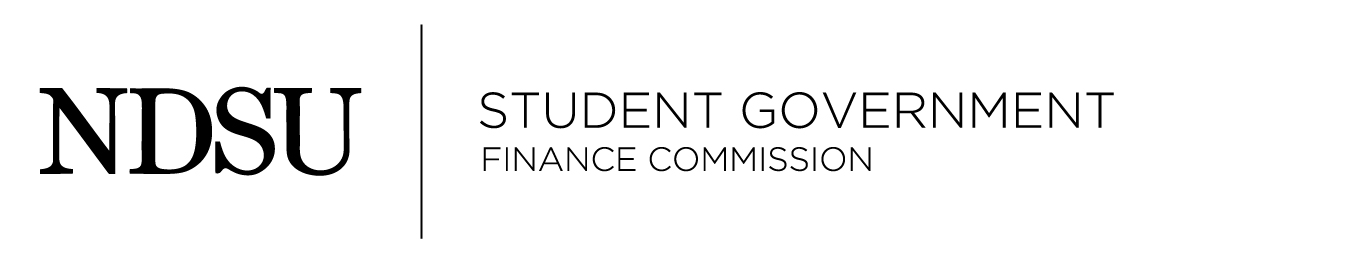 September 8, 2015Heine Room (SG Office)AGENDACall to Order – 4:58 PMRoll Call –  Present: Jay, Mason, Jason, Jenna, Mike, Jay, Casey, Landon, BradyAbsent: ElsaExecutive Announcements – Jay HomanFund numbersCR - $20,000SP – $20,000TORFF – $1,750Reserve – $282,000Assistant Executive Announcements – Mason WenzelUnfinished Business – New Business –Public Relations Student Society of America (5:00 PM) CR-01-16Preliminary NotesAre going to Atlanta for their national conference that happens every yearRegistration is $310 per personMoved by Holmquist. Travel: $817; Lodging: $741; Registration: $1054. Seconded by Guo. Passes Unanimously.Horticulture and Forestry Club(5:15 PM) CR-02-16Preliminary NotesRegistration Cost is total for everyoneA competitive event for the organization which they have empirically done well at. Ranking high the past few years. Moved by McGuire Registration: $425. Seconded by Holmquist. Passes Unanimously.Broomball Club (5:30 PM) CR-03-16Preliminary NotesAsked for 17 jerseys because an ideal team size is 15-206 members are on the field competing at a time. Moved by Ricker. 9 Team Jerseys: $153. Seconded by Mason. Passes unanimously.Announcements – NoneAdjourn – 5:34 PM Moved by RickerSeconded by WenzelPasses Unanimously